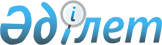 О транзите по территории Республики Казахстан противоградовых ракет "Алазань", поставляемых из Российской Федерации в Республику УзбекистанПостановление Правительства Республики Казахстан от 29 января 1999 года № 69      В соответствии со статьей 5 Закона Республики Казахстан от 18 июня 1996 года "Об экспортном контроле вооружений, военной техники и продукции двойного назначения" Z960009_ Правительство Республики Казахстан постановляет: 

      1. Разрешить транзит по территории Республики Казахстан противоградовых ракет марки "Алазань 2М (ЧМ 15)" и "Алазань-5" из Российской Федерации в Республику Узбекистан, поставляемых для Военизированного управления по активному воздействию на гидрометеорологические процессы Узбекского республиканского управления по гидрометеорологии (город Ташкент) Чебоксарским производственным объединением имени В.И. Чапаева (город Чебоксары) по контракту № 860/24322978-80065-45 от 23 апреля 1998 года в количестве 4500 штук. 

      2. Министерству транспорта, коммуникаций и туризма Республики Казахстан осуществить перевозку с обеспечением особых мер безопасности и контроля за продвижением грузов по территории Казахстана в соответствии с Правилами перевозок опасных грузов по железным дорогам, утвержденными на пятнадцатом заседании Совета по железнодорожному транспорту государств- участников Содружества от 5 апреля 1996 года. 

      3. Таможенному комитету Министерства государственных доходов Республики Казахстан обеспечить контроль за транзитными перевозками в установленном законодательством порядке.      4. Настоящее постановление вступает в силу со дня подписания.     Премьер-Министр   Республики Казахстан  (Корректор:  И.Склярова Специалист: Э.Жакупова)       
					© 2012. РГП на ПХВ «Институт законодательства и правовой информации Республики Казахстан» Министерства юстиции Республики Казахстан
				